サンライフ防府短期講座★わたし流★アクリル絵画教室（全6回）2020年10月12日（月）～　12月28日（月）期間　　　2020年10月12日・26日　/11月9日・23日/　12月14日・28日時間帯　午前10：00～12：00・　午後1：30～3：30　　アクリル絵具は樹脂絵具なので、乾燥も早く、短時間で油絵や水彩とは違った作品を描くことができます。興味のある方は、是非アクリル絵画の魅力を体験してみませんか？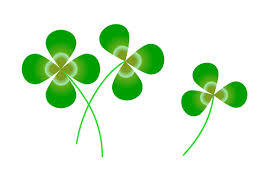 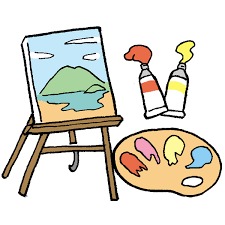 場所　　サンライフ防府　職業講習室対象　　どなたでも講師　　小田善郎（画家）受講料　　￥6,000（6回分）定員　　　８名（先着順）※定員になり次第〆切らせていただきます材料費　　実費（アクリル絵具セットを購入される場合は、5,000～6,000円程度必要です。）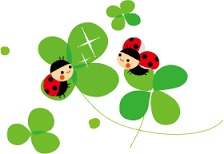 持参するもの　　スケッチブック・筆記用具・雑巾・汚れ防止用の敷物　　　　　　　　アクリル絵具・カンバス・パレット等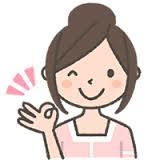 問合せ　　サンライフ防府　　（☎25-0333）まで